IEEE P802.11
Wireless LANsCID 12138CID 12139CID 12140Discussion 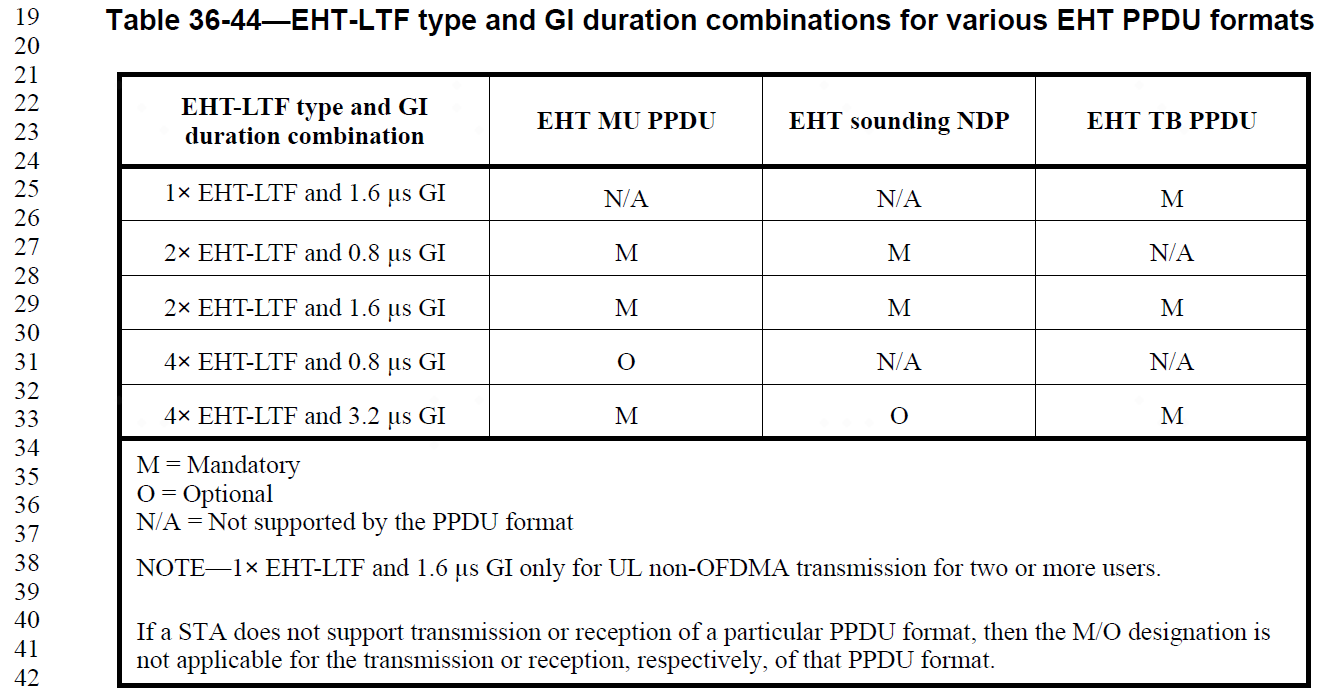 TGbe editor: Please make the following changes in Page 557 Line23-30:LB266 CR on CID 12138, 12139, 12140LB266 CR on CID 12138, 12139, 12140LB266 CR on CID 12138, 12139, 12140LB266 CR on CID 12138, 12139, 12140LB266 CR on CID 12138, 12139, 12140Date:  2022-07-20Date:  2022-07-20Date:  2022-07-20Date:  2022-07-20Date:  2022-07-20Author(s):Author(s):Author(s):Author(s):Author(s):NameAffiliationAddressPhoneemailYapu LiOPPOliyapu1@oppo.comLei HuangOPPOCIDPage.LineClauseCommentProposed ChangeResolution12138547.4736.2.1"each assigned RU" should be changed to "each assigned RU or MRU"as in commentAcceptedCIDPage.LineClauseCommentProposed ChangeResolution12139549.2836.2.2"HE NDPs" should be changed to "HE sounding NDPs" at P549L28 and P549L34as in commentAcceptedCIDPage.LineClauseCommentProposed ChangeResolution12140557.2536.2.21x, 2x and 4x-EHT-LTF are allowed for EHT TB PPDU. However, only 2x and 4x-EHT-LTF are allowed for EHT MU PPDU. For EHT_LTF_TYPE, it is better to split the case Format = EHT_MU and the case Format = EHT_TB.as in commentRevised Agree in principle.Instructions to the editor:Please make the changes to the spec as shown in 11/22-1169r0ParameterConditionValueTXVECTORRXVECTOREHT_LTF_TYPEFORMAT is EHT_MU Indicates the type of EHT-LTF. Enumerated type:2EHT-LTF indicates a 2 EHT-LTF. 4EHT-LTF indicates a 4 EHT-LTF.See 36.3.12.10 (EHT-LTF).YYEHT_LTF_TYPEEHT_LTF_TYPEOtherwiseNot present.Not present.Not present.